Parrot optimizer: Algorithm and applications to medical problemsJunbo Lian 1,2,3, Guohua Hui 1,2,3, Ling Ma 1,2,3, Ting Zhu 1,2,3, Xincan Wu 1,2,3, Ali Asghar Heidari 4, Yi Chen 5, Huiling Chen 5*1 College of Mathematics and Computer Sciences, Zhejiang A & F University, Hangzhou 311300junbolian@qq.com, deliver1982@163.com, 2516453776@qq.com, 862640717@qq.com, 2303378787@qq.com2 Key Laboratory of Forestry Sensing Technology and Intelligent Equipment of Department of Forestry, Zhejiang A & F University, Hangzhou 311300junbolian@qq.com, deliver1982@163.com, 2516453776@qq.com, 862640717@qq.com, 2303378787@qq.com3 Key Laboratory of Forestry Intelligent Monitoring and Information Technology of Zhejiang Province, Zhejiang A & F University, Hangzhou 311300junbolian@qq.com, deliver1982@163.com, 2516453776@qq.com, 862640717@qq.com, 2303378787@qq.com4 School of Surveying and Geospatial Engineering, College of Engineering, University of Tehran, Tehran, Iranas_heidari@ut.ac.ir5 College of Computer Science and Artificial Intelligence, Wenzhou University, Wenzhou 325035, PR Chinakenyoncy2016@gmail.com, chenhuiling.jlu@gmail.com*Corresponding Author: Huiling Chen (chenhuiling.jlu@gmail.com)The parrot optimizer (PO)This section explains the overall background of the PO and the formulated optimization models.InspirationThe Pyrrhura Molinae, a well-liked parrot species, is a popular choice for pet owners owing to its attractive features, close bonding with its owners, and ease of training [54, 55]. Previous studies and breeding efforts have revealed that Pyrrhura Molinae exhibits four distinct behavioral traits: foraging, staying, communicating, and a fear of strangers [56, 57]. These behaviors, illustrated in Fig. 1 within real-world contexts, form the basis of our motivation for designing the PO. Fig. 1. Four behaviors of Pyrrhura MolinaeThe foraging behavior of domesticated Pyrrhura Molinae is fascinating, as individuals choose to forage in small groups where food is abundant [54]. They can find the food by heading toward it, utilizing their owner's location and the group's presence. They enhance their search using smell and visual hints. The staying behavior involves Pyrrhura Molinae perching randomly on various areas of their owner's body. These sociable birds produce distinctive calls to communicate within their group, serving both for social interaction and information spread. The natural fear of strangers, a common trait among birds, prompts Pyrrhura Molinae to move away from unfamiliar individuals and seek safety with their owners for protection [58]. Importantly, the unpredictability of Pyrrhura Molinae behavior stresses the motivation for our design, as these four behaviors occur randomly in each individual during each iteration within domesticated flocks.Mathematical model of PO Population initializationThe initialization formulation for the proposed PO, considering a swarm size of , maximum iterations of , and search space limits of  (lower bound) and  (upper bound), can be shown as:where  denotes a random number in the range [0, 1] and denotes the position of the  Pyrrhura Molinae in the initial phase. Foraging behaviorDuring the foraging behavior in PO, they estimate the approximate location of food primarily by observing the food's location or by considering the owner's position, then they fly towards the respective location. Therefore, the positional movement follows the equation:In Eq. (2),  denotes the present location, while  means the location of the succeeding update.  represents the average location inside the present population, and  denotes the Levy distribution, It is used to describe the flight of parrots. denotes the best position that has been searched from initialization to the current, and it also represents the host's current position.  denotes the current number of iterations.  indicates movement based on one's position in relation to the owner, and  indicates observation of the position of the population as a whole to further target the orientation of the food. The process is depicted in Fig. 2.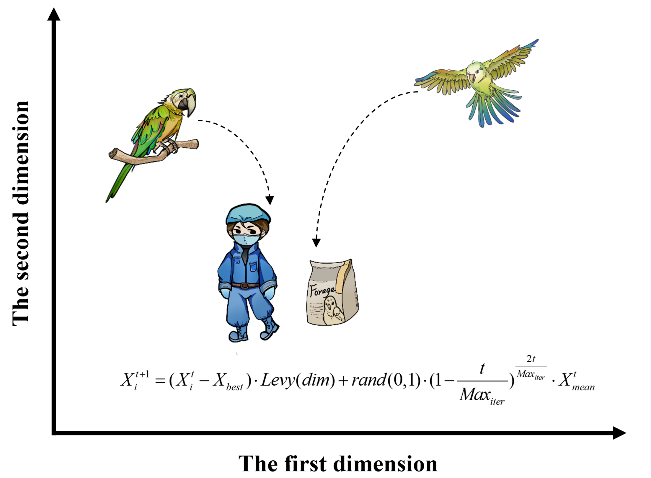 Fig. 2. The foraging behaviorThe average location of the current swarm, is shown by , is attained using the formula shown in Eq. (3).The Levy distribution can be obtained based on rule in Eq. (4), where  is assigned the value of 1.5. Staying behaviorPyrrhura Molinae is a highly sociable creature, and its staying behavior primarily involves the sudden flight to any part of its owner's body, where it remains stationary for a certain period. This process is shown in Fig. 3. This process can be represented as:where  denotes the all-1 vector of dimension . denotes the flight to the host, and  denotes the process of randomly stopping at a part of the host's body.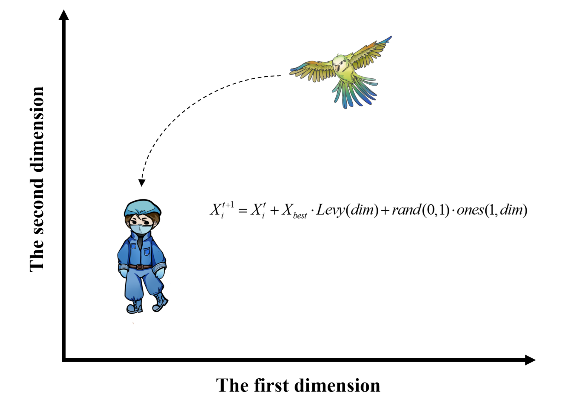 Fig. 3. The staying behavior Communicating behaviorPyrrhura Molinae parrots are inherently social animals characterized by close communication within their groups. This communication behavior encompasses flying to the flock and communicating without flying to the flock. In the PO, both behaviors are assumed to occur with equal probability, and the mean position of the current population is employed to symbolize the center of the flock. This process is shown in Fig. 4. This process can be represented as:where,  denotes the process of an individual joining a parrot’s group to communicate and  denotes the process of an individual flying away immediately after communicating. Both behaviors are feasible and, as such, are implemented using a randomly generated  within the range of [0, 1].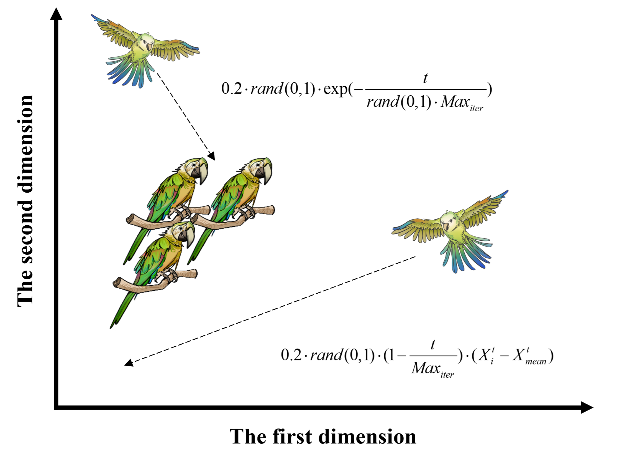 Fig. 4. The communicating behaviorFear of strangers behaviorAs a general rule, birds exhibit a natural fear of strangers, and Pyrrhura Molinae parrots are not an exception. Their behavior of distancing themselves from unfamiliar individuals and seeking safety with their owners in search of a secure environment is illustrated in Fig. 5, as described below:where  shows the process of reorientating to fly towards the owner and  shows the process of moving away from the strangers.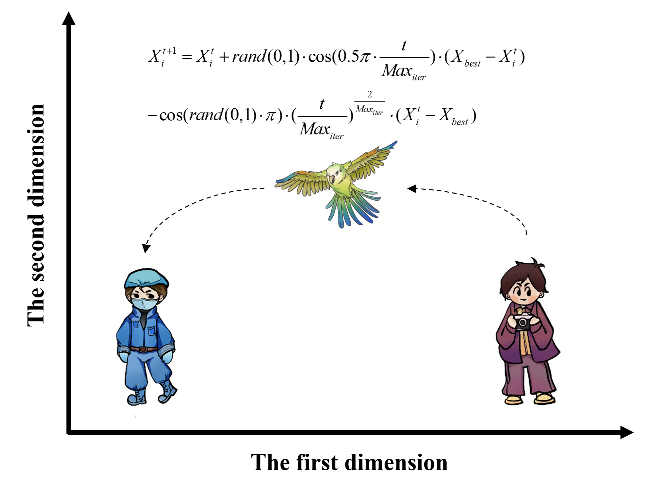 Fig. 5. The fear of strangers’ behaviorPseudo-code of the PO algorithmAs per Algorithm 1, the PO optimization procedure begins by randomly generating a predefined set of candidate solutions, referred as the population. Utilizing a sequence of behaviors, PO's search strategy navigates locations near the optimal solution or where the best solution has been discovered. During the optimization process, each solution adapts its position dynamically, influenced by the best solution identified thus far in the PO algorithm. The search process in PO persists until the predetermined termination criterion is satisfied. The algorithm's complete structure, illustrated through pseudo-code in Algorithm 1 and visually in Fig. 6, is provided, offering a comprehensive roadmap for the entire optimization procedure, including its iterative steps and search strategies. PO leverages the advantages of both exploration and exploitation, enabling it to navigate the search space effectively while converging towards optimal solutions.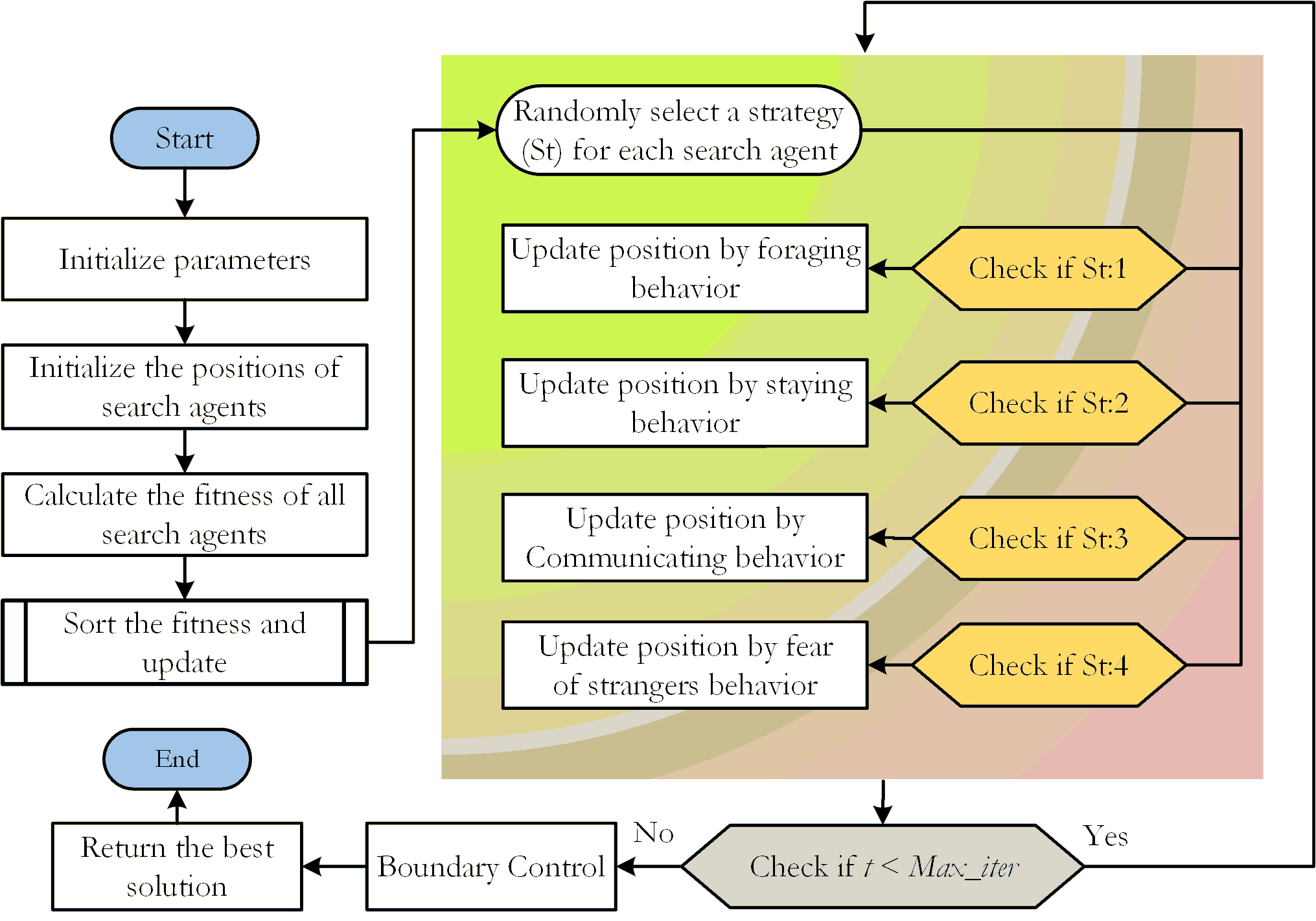 Fig. 6. Flowchart of PO algorithm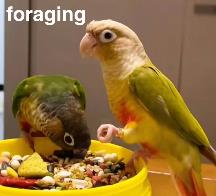 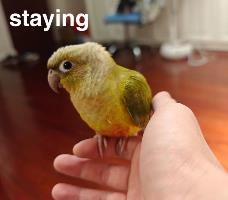 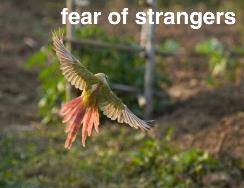 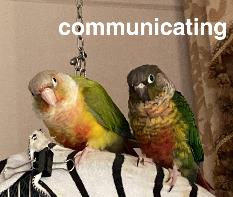 foraging(b)staying(c) fear of strangers (d) communicatingAlgorithm 1: Pseudo-code of the PO algorithm1: Initialize the PO parameters2: Initialize the solutions' positions randomly3: For i = 1:Max_iter do4:	Calculate the fitness function5:	Find the best position and worst position6:	For j = 1:N do7:	St = randi([1, 4])8:	Behavior 1: The foraging behavior9:	If St == 1 Then10:	Update position by Eq. (2)11:	Behavior 2: The staying behavior12:	Elseif St == 2 Then13:	Update position by Eq. (5)14:	Behavior 3: The communicating behavior15:	Elseif St == 3 Then16:	Update position by Eq. (6)16:        Behavior 4: The fear of strangers’ behavior16:        Behavior 4: The fear of strangers’ behavior17:        Elseif St == 4 Then18:	Update position by Eq. (7)19:	End20:	End21:	Return the best solution22: End